CHECKLIST KELENGKAPAN PERSYARATAN PENDAFTARANUJIAN PROPOSALNAMA MAHASISWA	: …………………………………………………………………….NIM				: …………………………………………………………………….JUDUL 			: …………………………………………………………………….…………………………………………………………………………………………….….…….…………………………………………………………………………………………….….…….…………………………………………………………………………………………….….…….DAFTAR CHECKLISTPendaftaran maksimal 3 hari sebelum ujian.Pengumpulan naskah proposal kemasing-masing pembimbing dan penguji maksimal 3 hari sebelum ujian.Malang, ...................................................Penanggung Jawab Skripsi………………………………………………….LEMBAR PERSETUJUAN UJIAN PROPOSAL SKRIPSIYang bertandatangan di bawah ini, Dosen Pembimbing I dan Dosen Pembimbing II menyetujui ujian proposal skripsi atas mahasiswa :Nama	: ......................................................................NIM	: ......................................................................Jurusan	: Farmasi	Fakultas	: Fakultas Kedokteran dan Ilmu KesehatanJudul Skripsi	: ................................................................................................................................	 .................................................................................................................................	 .................................................................................................................................Hari	: ......................................................................	Tanggal	: ......................................................................Waktu	: ......................................................................	Tempat	: Ruang Sidang Farmasi	Malang, …………………………Mengetahui, Ketua Jurusan Farmasi					Dr. Roihatul Muti’ah, M.Kes., Apt	NIP. 19800203 200912 2003BERITA ACARA KEHADIRAN DEWAN PENGUJIDI SEMINAR PROPOSALPENELITIAN SKRIPSIDewan Penguji Seminar Proposal Skripsi Program S-1 Jurusan Farmasi Fakultas Kedokteran dan Ilmu Kesehatan Universitas Islam Negeri (UIN) Maulana Malik Ibrahim pada :Hari/Tanggal		:Waktu			:Ruang			:Telah mengadakan Seminar Proposal Skripsi atas nama Mahasiswa :Nama			:NIM			:Judul Proposal		:Dengan susunan Dewan Penguji dan waktu kehadiran sebagai berikut :Malang, .............................Mengetahui,Ketua Jurusan Farmasi						KetuaPengujiDr. Roihatul Muti’ah, M.Kes., AptNIP. 19800203 200912 2003				        	        NIP/NIDT. ................................BERITA ACARA PELAKSANAANSEMINAR PROPOSAL PENELITIAN SKRIPSIPada hari ini ………..…….. tanggal ………………….. bulan ………….................. tahun ………… bertempat diruang …………..Jurusan Farmasi Fakultas Kedokteran dan Ilmu Kesehatan Universitas Islam Negeri Maulana Malik Ibrahim telah dilaksanakan seminar proposal penelitian skripsi, mahasiswa:Nama			: ……………………………………………………………….NIM			: ……………………………………………………………….Judul Skripsi		: …....................…………………………………………………………….			  ..................……………….………………………………….…………….			  ...…………………….................………………………………………….Dengan susunan Dewan Penguji sebagai berikut :dengan hasil sebagai berikut (beritanda √ pada kotak yang tersedia):LULUS dengan syarat merevisi proposal penelitian sebelum melaksanakan penelitianTIDAK LULUS, dan harus melaksanakan seminar ulang, tanpa mengganti judul/ temaTIDAK LULUS, dan harus melaksanakan seminar ulang dengan judul/ tema yang baruDemikian berita acara ini dibuat dengan sesungguhnya dan sebenar-benarnya untuk digunakan sebagaimana mestinya.Ketua Penguji,        NIP/NIDT. ................................FORMAT PENILAIAN SEMINAR PROPOSAL PENELITIAN SKRIPSINama Mahasiswa	:………………………. ………………………………………. L / P *NIM	: …………………………	 	 NAMA PENGUJI 	: ……………………………TANDA TANGAN 	:PENILAIAN PROSES PROPOSAL SKRIPSIPENILAIAN SEMINAR PROPOSAL PENELITIAN SKRIPSIPenguji seminar proposal penelitian skripsi Jurusan Farmasi Fakultas Kedokteran dan Ilmu Kesehatan Universitas Islam Negeri Maulana Malik Ibrahim.Hari                      	: __________________________________________Tanggal                	: __________________________________________Telah mengadakan seminar proposal penelitian skripsi atas nama mahasiswa :Nama			: __________________________________________NIM			: __________________________________________Program Studi		: __________________________________________JudulSkripsi		: __________________________________________			  __________________________________________Dengan susunan Dewan Penguji sebagai berikut :Keterangan:NP: Nilai ProsesNU :Nilai UjianNA :Nilai Akhir((NP+NU):2))Malang, .........................................Ketua Penguji,          .								NIP/NIDT. ................................LEMBAR PERSETUJUAN  PERBAIKAN (REVISI)SEMINAR PROPOSAL PENELITIANNaskah Seminar Proposal Penelitian yang disusun oleh:Nama		: 	NIM		: 	Judul		: 	Tanggal Seminar Proposal	: 	Telah dilakukan perbaikan sesuai dengan saran tim pembimbing dan tim penguji serta  diperkenankan untuk melanjutkan ke tahap penelitian.Catatan :Batas waktu maksimum melakukan revisiProposal 		: 2 Minggu jika tidak selesai, mahasiswa HARUS ujian ulangSkripsi		: 2 Minggu jika tidak selesai, mahasiswa HARUS ujian ulangLembar revisi dilampirkan dalam naskah proposal skripsi yang telah dijilid, dan dikumpulkan  di Bagian Administrasi Jurusan Farmasi selanjutnya mahasiswa berhak menerima Bukti Lulus Ujian Proposal.Malang, Mengetahui, Ketua Jurusan FarmasiDr. Roihatul Muti’ah, M.Kes.,AptNIP. 19800203 200912 2003LEMBAR PERTANYAAN DAN SARANMalang, ................................Tertanda PengujiNIP/NIDT...............................Nomor	: ……../FKIK.F//PP.00.9/…../2019            		Malang, ……………2019Lampiran	: Satu Naskah Proposal SkripsiPerihal	: Undangan Ujian Proposal SkripsiKepada Yth. ………………………………….Assalamu’alaikum Wr. Wb.Dengan HormatMengharap kehadirannya pada acara Ujian Proposal Skripsi Jurusan Farmasi atas mahasiswa:mahasiswa:Nama 			: ………………………………….NIM 			: ………………………………….Judul			: ………………………………….………………………………….			 ………………………………….………………………………….			 ………………………………….………………………………….Dengan susunan Dewan Penguji Proposal Skripsi :Penguji Utama		: ………………………………….Ketua Penguji		: ………………………………….Sekretaris Penguji	: ………………………………….Ujian akan diselenggarakan pada :Hari/ Tanggal 		: ………………………………….Jam 			: …………………………….WIBTempat 		: Ruang Sidang FarmasiBersama ini terlampir 1 (satu) rangkap proposal skripsi.Demikian undangan kami, atas perhatian dan kehadiran Bapak/ Ibu disampaikan terima kasih.Wassalamu’alaikum Wr. Wb.Malang, …………………………Mengetahui, Ketua Jurusan Farmasi					Dr. Roihatul Muti’ah, M.Kes., Apt					NIP. 19800203 200912 2003FORM BUKTI PENYERAHAN NASKAH PROPOSALNAMA MAHASISWA	: …………………………………………………………………….NIM				: …………………………………………………………………….JUDUL PENELITIAN	: …………………………………………………………………….………………………………………………………….….……….………………………………………………………….….……….………………………………………………………….….……….TANGGAL UJIAN 	: ………………………………………………….….……………...								Mengetahui,Ketua Jurusan Farmasi								Dr. Roihatul Mutiah, M.Kes.,Apt.								NIP.19800203 200912 2003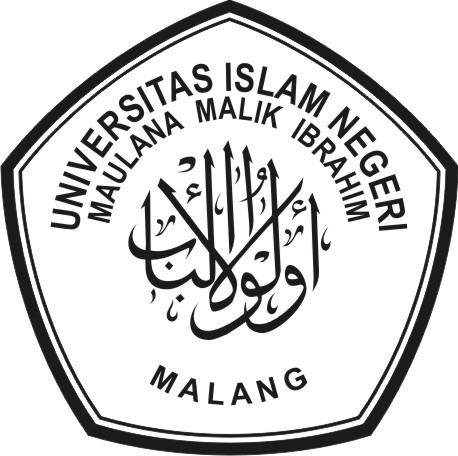 KEMENTERIAN AGAMA REPUBLIK INDONESIAUNIVERSITAS ISLAM NEGERI MAULANA MALIK IBRAHIM MALANGFAKULTAS KEDOKTERAN DAN ILMU KESEHATANJl. Locari, Tlekung, Kota Batu, Tlp. 03415057739,Website: http//fkik.uin-malang.ac.id. Email:fkik@uin-malang.ac.id(Fakultas), farmasi@uin-malang.ac.id(Prodi Farmasi)NOPERSYARATANCHECKLIST1Form persetujuan pembimbing untuk melaksanakan ujian proposal 2Kartu menghadiri seminar proposal/ujianskripsi minimal 10 kali3Fotokopi Kartu Program Studi semester terakhir dan memprogram Seminar Tugas Akhir4Fotokopi transkripnilai 1 lembar (Mata Kuliah Metodologi Penelitian lulus)5Fotokopi KTM yang masih berlaku 1 lembar6Fotokopi kartu konsultasi/bimbingan minimal 7 kali bimbingan yang menyatakan telah disetujui untuk seminar proposalKEMENTERIAN AGAMA REPUBLIK INDONESIAUNIVERSITAS ISLAM NEGERI MAULANA MALIK IBRAHIM MALANGFAKULTAS KEDOKTERAN DAN ILMU KESEHATANJl. Locari, Tlekung, Kota Batu, Tlp. 03415057739,Website: http//fkik.uin-malang.ac.id. Email:fkik@uin-malang.ac.id(Fakultas), farmasi@uin-malang.ac.id(Prodi Farmasi)NoJabatanNamaDosenTandaTanganTanggalPersetujuan1Pembimbing I2Pembimbing IIKEMENTERIAN AGAMA REPUBLIK INDONESIAUNIVERSITAS ISLAM NEGERI MAULANA MALIK IBRAHIM MALANGFAKULTAS KEDOKTERAN DAN ILMU KESEHATANJl. Locari, Tlekung, Kota Batu, Tlp. 03415057739,Website: http//fkik.uin-malang.ac.id. Email:fkik@uin-malang.ac.id(Fakultas), farmasi@uin-malang.ac.id(Prodi Farmasi)NoDewan PengujiNama PengujiWaktu KehadiranTandatangan1Penguji Utama2Ketua Penguji3Sekretaris PengujiKEMENTERIAN AGAMA REPUBLIK INDONESIAUNIVERSITAS ISLAM NEGERI MAULANA MALIK IBRAHIM MALANGFAKULTAS KEDOKTERAN DAN ILMU KESEHATANJl. Locari, Tlekung, Kota Batu, Tlp. 03415057739,Website: http//fkik.uin-malang.ac.id. Email:fkik@uin-malang.ac.id(Fakultas), farmasi@uin-malang.ac.id(Prodi Farmasi)NoDewan PengujiNama PengujiTandatanganHasil AkhirNilai Ujian Proposal1Penguji Utama2Ketua Penguji3Sekretaris PengujiKEMENTERIAN AGAMA REPUBLIK INDONESIAUNIVERSITAS ISLAM NEGERI MAULANA MALIK IBRAHIM MALANGFAKULTAS KEDOKTERAN DAN ILMU KESEHATANJl. Locari, Tlekung, Kota Batu, Tlp. 03415057739,Website: http//fkik.uin-malang.ac.id. Email:fkik@uin-malang.ac.id(Fakultas), farmasi@uin-malang.ac.id(Prodi Farmasi)UNSUR PENILAIANSKOR *SKOR *SKOR *SKOR *SKOR *A. REDAKSIONAL PENULISANA. REDAKSIONAL PENULISANA. REDAKSIONAL PENULISANA. REDAKSIONAL PENULISANA. REDAKSIONAL PENULISANA. REDAKSIONAL PENULISANSistematika Penelitian12345Ketepatan penggunaan bahasa dan ejaan kata12345B. SEGI ILMIAH TULISANB. SEGI ILMIAH TULISANB. SEGI ILMIAH TULISANB. SEGI ILMIAH TULISANB. SEGI ILMIAH TULISANB. SEGI ILMIAH TULISAN3.  Kesesuaian judul123454.  Ketepatan identifikasi masalah pada latar belakang123455.  Rumusan masalah12345Tujuan dan manfaat penelitian12345Keasliaan penelitian12345Ketepatan menyusun tinjauan teori12345Kekinian literatur primer / sekunder12345Ketepatan metode penelitian12345Penulisan daftar pustaka12345C. KEMAMPUAN PRESENTASIC. KEMAMPUAN PRESENTASIC. KEMAMPUAN PRESENTASIC. KEMAMPUAN PRESENTASIC. KEMAMPUAN PRESENTASIC. KEMAMPUAN PRESENTASIKemampuan mengemukakan konsep dan teori12345Kemampuan berbicara dengan jelas12345Penggunaan bahasa yang baik dan benar12345Kemampuan menyampaikan materi secara sistematis12345D. KEMAMPUAN KOMUNIKASI DAN SIKAPD. KEMAMPUAN KOMUNIKASI DAN SIKAPKemampuan menjawab dengan tepat12345Kemampuan mempertahankan dan menerima pendapat12345Pengetahuan keselamatan kerja di lab (risk  assessment)12345Kemampuan mengendalikan diri12345Kejujuran mengemukakan fakta dan pendapat12345Keterangan : 1 = sangat kurang, 2 = kurang, 3 = cukup, 4 = baik, 5 = sangat baikKeterangan : 1 = sangat kurang, 2 = kurang, 3 = cukup, 4 = baik, 5 = sangat baikKeterangan : 1 = sangat kurang, 2 = kurang, 3 = cukup, 4 = baik, 5 = sangat baikKeterangan : 1 = sangat kurang, 2 = kurang, 3 = cukup, 4 = baik, 5 = sangat baikKeterangan : 1 = sangat kurang, 2 = kurang, 3 = cukup, 4 = baik, 5 = sangat baikKeterangan : 1 = sangat kurang, 2 = kurang, 3 = cukup, 4 = baik, 5 = sangat baikNILAI AKHIR UJIANKEMENTERIAN AGAMA REPUBLIK INDONESIAUNIVERSITAS ISLAM NEGERI MAULANA MALIK IBRAHIM MALANGFAKULTAS KEDOKTERAN DAN ILMU KESEHATANJl. Locari, Tlekung, Kota Batu, Tlp. 03415057739,Website: http//fkik.uin-malang.ac.id. Email:fkik@uin-malang.ac.id(Fakultas), farmasi@uin-malang.ac.id(Prodi Farmasi)I. IDENTITAS MAHASISWANamaNIM::::::::::::II. JUDUL SKRIPSIIII. DOSEN PEMBIMBINGPembimbing IPembimbing II::::::::::::IV. UNSUR YANG DINILAIPROSES PENELITIANPROSES PENELITIANSKOR*SKOR*SKOR*SKOR*SKOR*IV. UNSUR YANG DINILAI12345IV. UNSUR YANG DINILAIKinerja saat penyusunan naskah / penelitianKinerja saat penyusunan naskah / penelitianIV. UNSUR YANG DINILAIKeaktifan telusur literaturKeaktifan telusur literaturIV. UNSUR YANG DINILAIKeaktifan konsultasi proposal / penelitianKeaktifan konsultasi proposal / penelitianIV. UNSUR YANG DINILAIKecakapan dalam menganalisis dan membahas permasalahan penelitianKecakapan dalam menganalisis dan membahas permasalahan penelitianIV. UNSUR YANG DINILAIPenyusunan laporan proposal/penelitianPenyusunan laporan proposal/penelitianIV. UNSUR YANG DINILAIKepatuhan dalam aturan pedomanKepatuhan dalam aturan pedomanV. NILAI AKHIR(Total skor : 3) x 10 =Nilai Akhir(Total skor : 3) x 10 =Nilai AkhirVI. HASIL PENILAIANa. LULUSA (85-100)B+ (75-84)B (70-74)a. LULUSA (85-100)B+ (75-84)B (70-74)b. TIDAK LULUSC+ (65-69)C (60-64)D (50-59)E (< 50)b. TIDAK LULUSC+ (65-69)C (60-64)D (50-59)E (< 50)b. TIDAK LULUSC+ (65-69)C (60-64)D (50-59)E (< 50)b. TIDAK LULUSC+ (65-69)C (60-64)D (50-59)E (< 50)b. TIDAK LULUSC+ (65-69)C (60-64)D (50-59)E (< 50)* Keterangan SkorSangat kurangKurangCukupBaikSangat baikTTD dan Nama PembimbingMalang,………………………………TTD dan Nama PembimbingMalang,………………………………TTD dan Nama PembimbingMalang,………………………………TTD dan Nama PembimbingMalang,………………………………TTD dan Nama PembimbingMalang,………………………………TTD dan Nama PembimbingMalang,………………………………TTD dan Nama PembimbingMalang,………………………………Catatan Pembimbing:Catatan Pembimbing:Catatan Pembimbing:Catatan Pembimbing:Catatan Pembimbing:Catatan Pembimbing:Catatan Pembimbing:Catatan Pembimbing:KEMENTERIAN AGAMA REPUBLIK INDONESIAUNIVERSITAS ISLAM NEGERI MAULANA MALIK IBRAHIM MALANGFAKULTAS KEDOKTERAN DAN ILMU KESEHATANJl. Locari, Tlekung, Kota Batu, Tlp. 03415057739,Website: http//fkik.uin-malang.ac.id. Email:fkik@uin-malang.ac.id(Fakultas), farmasi@uin-malang.ac.id(Prodi Farmasi)NODEWAN PENGUJINAMA PENGUJINILAI UJIANNILAI UJIANNILAI UJIANTTD1Penguji Utama2Ketua PengujiNPNUNA2Ketua Penguji3Sekretaris PengujiNPNUNA3Sekretaris PengujiHasil AkhirNilai Ujian ProposalHasil AkhirNilai Ujian ProposalHasil AkhirNilai Ujian ProposalRentang SkorNilaiKeterangan85 – 100ALulus75 – 84B+Lulus70 – 74BLulus65 – 69C+Tidak Lulus60 – 64CTidak Lulus50 – 59DTidak Lulus< 50ETidak LulusKEMENTERIAN AGAMA REPUBLIK INDONESIAUNIVERSITAS ISLAM NEGERI MAULANA MALIK IBRAHIM MALANGFAKULTAS KEDOKTERAN DAN ILMU KESEHATANJl. Locari, Tlekung, Kota Batu, Tlp. 03415057739,Website: http//fkik.uin-malang.ac.id. Email:fkik@uin-malang.ac.id(Fakultas), farmasi@uin-malang.ac.id(Prodi Farmasi)NONAMA DOSENTANGGAL REVISITANDA TANGANNOURAIAN PERTANYAAN DAN SARANKEMENTERIAN AGAMA REPUBLIK INDONESIAUNIVERSITAS ISLAM NEGERI MAULANA MALIK IBRAHIM MALANGFAKULTAS KEDOKTERAN DAN ILMU KESEHATANJl. Locari, Tlekung, Kota Batu, Tlp. 03415057739,Website: http//fkik.uin-malang.ac.id. Email:fkik@uin-malang.ac.id(Fakultas), farmasi@uin-malang.ac.id(Prodi Farmasi)KEMENTERIAN AGAMA REPUBLIK INDONESIAUNIVERSITAS ISLAM NEGERI MAULANA MALIK IBRAHIM MALANGFAKULTAS KEDOKTERAN DAN ILMU KESEHATANJl. Locari, Tlekung, Kota Batu, Tlp. 03415057739,Website: http//fkik.uin-malang.ac.id. Email:fkik@uin-malang.ac.id(Fakultas), farmasi@uin-malang.ac.id(Prodi Farmasi)NOTANGGAL PENYERAHANBAGIANNAMA PENERIMATANDA TANGAN1ADMINISTRASI JURUSANYuwono, S.Sos.